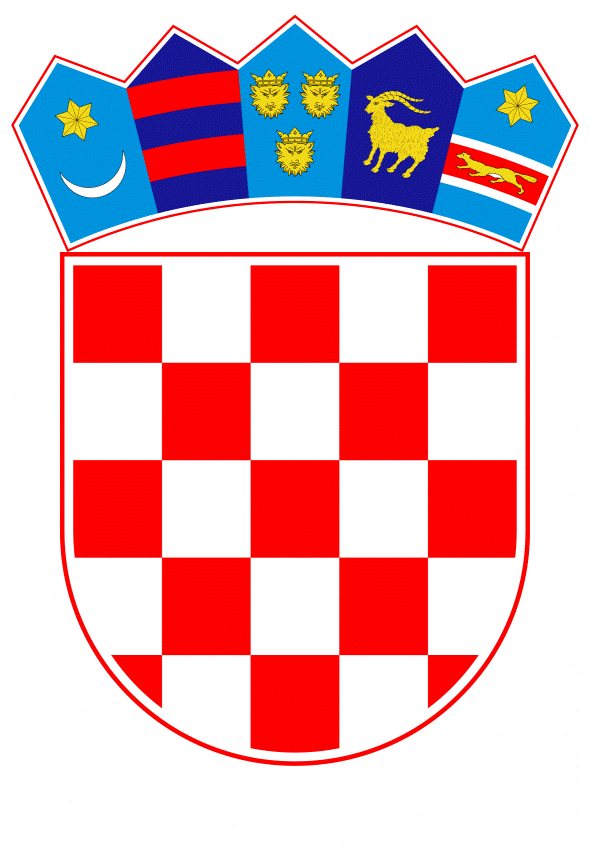 VLADA REPUBLIKE HRVATSKEZagreb, 25. kolovoza 2022.______________________________________________________________________________________________________________________________________________________________________________________________________________________________Banski dvori | Trg Sv. Marka 2  | 10000 Zagreb | tel. 01 4569 222 | vlada.gov.hrPRIJEDLOGNa temelju članka 31. stavka 2. Zakona o Vladi Republike Hrvatske („Narodne novine“, broj 150/11, 119/14, 93/16, 116/18 i 80/22), a u vezi s člankom 15. točkom 6. Statuta Agencije za osiguranje radničkih tražbina („Narodne novine“, broj 112/17), Vlada Republike Hrvatske je na sjednici održanoj ____________2022. godine donijelaO D L U K Uo davanju suglasnosti naOdluku Upravnog vijeća Agencije za osiguranje radničkih tražbinao  prihvaćanju prijedloga dužnika GRADNJA d.o.o. o načinu namirenjapotraživanja Agencije za osiguranje radničkih tražbinaI.Daje se suglasnost na Odluku Upravnog vijeća Agencije za osiguranje radničkih tražbina KLASA: 025-01/22-04/0003, URBROJ: 0479-1/1-22-0002 od 6. travnja 2022. godine kojom se prihvaća prijedlog dužnika GRADNJA d.o.o. iz Osijeka, Ribarska 1, OIB: 80617411375, o načinu namirenja potraživanja Agencije za osiguranje radničkih tražbina, u iznosu od 1.676.000,00 kuna uvećanom za zakonsku zateznu kamatu, i to kako slijedi:- kupoprodajom i prijenosom u vlasništvo Agencije za osiguranje radničkih tražbina 2.095 dionica dužnika GRADNJA d.o.o. u društvu REGIONALNA VELETRŽNICA OSIJEK d.d., Osijek, Ulica jablanova 11, OIB: 34916170153, čija je jedinična kupoprodajna cijena 300,96 kuna po dionici, pri čemu se kupoprodajna cijena dionica namiruje prijebojem s novčanom tražbinom Agencije za osiguranje radničkih tražbina u iznosu od 630.511,20 kuna- obročnim namirenjem u dvanaest jednakih obroka preostalog dijela potraživanja u iznosu od 1.045.488,80 kuna uvećanom za zakonsku zateznu kamatu koja teče od dana dospijeća određenih rješenjima o pravu na isplatu neisplaćenih plaća odnosno naknada plaća pa do namirenja, i uvećanom za zakonsku zateznu kamatu na 1/12 (jednu dvanaestinu) iznosa kupoprodajne cijene dionica u društvu REGIONALNA VELETRŽNICA OSIJEK d.d. koja teče od dana dospijeća određenih rješenjima o pravu na isplatu neisplaćenih plaća odnosno naknada plaća pa do dana potpisivanja Ugovora o kupoprodaji i prijenosu dionica. II.Nakon stjecanja dionica iz točke I. ove Odluke, Agencija za osiguranje radničkih tražbina prenijet će iste na Republiku Hrvatsku sklapanjem ugovora o prijenosu dionica koji će, u ime i za račun Republike Hrvatske, potpisati Centar za restrukturiranje i prodaju.III.Ova Odluka stupa na snagu danom donošenja.KLASA:URBROJ:Zagreb,                                                                                                      PREDSJEDNIK							             mr. sc. Andrej PlenkovićOBRAZLOŽENJESukladno članku 34. Zakona o osiguranju radničkih tražbina („Narodne novine“, broj 70/17), Agencija za osiguranje radničkih tražbina (u daljnjem tekstu: Agencija) je povodom zahtjeva poslodavca GRADNJA d.o.o., Osijek, Ribarska 1, OIB: 77971360833, za isplatu plaće odnosno naknade plaće u visini minimalne plaće za mjesec lipanj, srpanj i kolovoz 2018. godine, a zbog neizvršenih zahtjeva za prisilnu naplatu i blokade računa, donijela rješenja kojima je usvojila i isplatila predmetne zahtjeve poslodavca u ukupnom iznosu od 2.227.051,20 kuna.Za iznos koji je po rješenjima uplatila radnicima poslodavca GRADNJA d.o.o., Agencija je preuzela prava ovrhovoditelja u postupku ovrhe na novčanim sredstvima. Agencija je djelomično naplatila svoje potraživanje te preostali dug iznosi 1.676.000,00 kuna uvećan za zakonsku zateznu kamatu koja teče od dana dospijeća određenih rješenjima o pravu na isplatu neisplaćenih plaća odnosno naknada plaća pa do namirenja.Društvo GRADNJA d.o.o. pripojeno je društvu INGOTEH d.o.o., Osijek, Ulica Martina Divalta 195, OIB: 80617411375, te je navedena statusna promjena upisana u sudski registar Trgovačkog suda u Osijeku rješenjem toga Suda poslovni broj: Tt-19/1263-14 od 3. lipnja 2019. godine.Nad društvom INGOTEH d.o.o., kao pravnim sljednikom društva GRADNJA d.o.o., otvoren je predstečajni postupak rješenjem Trgovačkog suda u Osijeku, poslovni broj: 10 St-461/2019-8 od 7. kolovoza 2019. godine. Rješenjem Suda poslovni broj: 10 St-461/2019-80 od 6. srpnja 2020. godine, tražbina Agencije je utvrđena kao tražbina predstečajnog vjerovnika, iako se radilo o prioritetnoj tražbini. Stoga je Agencija protiv navedenog rješenja izjavila žalbu Visokom trgovačkom sudu Republike Hrvatske. Rješenjem Visokog trgovačkog suda poslovni broj: Pž-3256/2020-2 od 28. srpnja 2020. godine utvrđeno je da je žalba Agencije osnovana te je ukinuto prvostupanjsko rješenje u dijelu kojim je tražbina Agencije utvrđena kao tražbina predstečajnog vjerovnika, s obrazloženjem da se radi o tražbinama radnika iz radnog odnosa za koje se ne donosi rješenje o utvrđenim i osporenim tražbinama u predstečajnom postupku, niti iste mogu biti predmet predstečajnog sporazuma. Predstečajni postupak nad društvom INGOTEH d.o.o. je pravomoćno dovršen rješenjem Trgovačkog suda u Osijeku, poslovni broj: St-461/2019-8 od 30. listopada 2020. godine.Društvo INGOTEH d.o.o. promijenilo je tvrtku i poslovnu adresu u GRADNJA d.o.o. Osijek, Osijek, Ribarska 1. Promjena tvrtke upisana je u sudski registar Trgovačkog suda u Osijeku na temelju rješenja Tt-21/6366-2 od 03.09.2021. godine, dok je promjena poslovne adrese upisana na temelju rješenja Tt-21/6660-2 od 14.09.2021.S ciljem pronalaženja rješenja za namirenje predmetnog potraživanja, društvo GRADNJA d.o.o. obratilo se Agenciji dopisom od 22. ožujka 2022. godine, te je predložilo da se, na ime otplate potraživanja, izvrši prijenos neopterećenog vlasničkog udjela u društvu REGIONALNA VELETRŽNICA OSIJEK d.d., Osijek, Ulica jablanova 11, OIB: 34916170153, u nominalnom iznosu glavnice od 630.511,20 kuna, a da se preostali iznos potraživanja od 1.045.488,80 kuna otplati obročno u dvanaest rata. Na zahtjev Agencije izrađen je Elaborat o procjeni vrijednosti dionica trgovačkog društva REGIONALNA VELETRŽNICA OSIJEK d.d., a prema kojem procijenjena vrijednost jedne dionice navedenog društva iznosi 300,96 kuna na dan 31.12.2020. godine. Odlukom Upravnog vijeća Agencije KLASA: 025-01/22-04/0003, URBROJ: 0479-1/1-22-0002 od 6. travnja 2022. godine prihvaćen je prijedlog dužnika GRADNJA d.o.o. o načinu namirenja potraživanja Agencije, u iznosu od 1.676.000,00 kuna uvećanom za zakonsku zateznu kamatu, i to kako slijedi:- kupoprodajom i prijenosom u vlasništvo Agencije 2.095 dionica dužnika GRADNJA d.o.o. u društvu REGIONALNA VELETRŽNICA OSIJEK d.d., Osijek, Ulica jablanova 11, OIB: 34916170153, čija je jedinična kupoprodajna cijena 300,96 kuna po dionici, pri čemu se kupoprodajna cijena dionica namiruje prijebojem s novčanom tražbinom dužnika GRADNJA d.o.o. u iznosu od 630.511,20 kuna- obročnim namirenjem u dvanaest jednakih obroka preostalog dijela potraživanja u iznosu od 1.045.488,80 kuna uvećanom za zakonsku zateznu kamatu koja teče od dana dospijeća određenih rješenjima o pravu na isplatu neisplaćenih plaća odnosno naknada plaća pa do namirenja, i uvećanom za zakonsku zateznu kamatu na 1/12 (jednu dvanaestinu) iznosa kupoprodajne cijene dionica u društvu REGIONALNA VELETRŽNICA OSIJEK d.d. koja teče od dana dospijeća određenih rješenjima o pravu na isplatu neisplaćenih plaća odnosno naknada plaća pa do dana potpisivanja Ugovora o kupoprodaji i prijenosu dionica. Prvi obrok dospijeva pet dana od dana potpisivanja Ugovora o kupoprodaji i prijenosu dionica, a ostali obroci dospijevaju svakih 30 dana nakon dospijeća prvog obroka. Istodobno sa potpisivanjem Ugovora o kupoprodaji i prijenosu dionica, sklopit će se i Izvansudska nagodba.U slučaju nepoštivanja rokova plaćanja obročnih otplata, Agencija je zadržala mogućnost naplate potraživanja putem bjanko zadužnice.Navedenom Odlukom Upravnog vijeća ujedno se daje ovlaštenje ravnatelju Agencije za zaključenje Ugovora o kupoprodaji i prijenosu dionica u društvu REGIONALNA VELETRŽNICA OSIJEK d.d., kao i za sklapanje Izvansudske nagodbe.Sukladno članku 15. točki 6. Statuta Agencije („Narodne novine“, broj 112/17), Upravno vijeće uz suglasnost Vlade Republike Hrvatske, odnosno tijela koja ona odredi odlučuje o stjecanju, otuđenju ili opterećenju imovine ili sklapanju pravnih poslova čija vrijednost prelazi iznos od 1.000.000,00 kuna. Slijedom navedenog, za donošenje predmetne Odluke o prihvaćanju prijedloga dužnika GRADNJA d.o.o. o načinu namirenja potraživanja Agencije potrebna je i suglasnost Vlade Republike Hrvatske. Predlagatelj:Ministarstvo rada, mirovinskoga sustava, obitelji i socijalne politikePredmet:Prijedlog odluke o davanju suglasnosti na Odluku Upravnog vijeća Agencije za osiguranje radničkih tražbina o prihvaćanju prijedloga dužnika GRADNJA d.o.o. o načinu namirenja potraživanja Agencije za osiguranje radničkih tražbina